Planning, Research & Institutional Effectiveness Committee (PRIEC)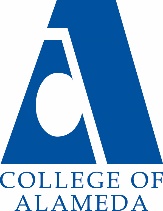 Meeting Notes - DRAFTDate and Time:  May 15, 2018   12:00 - 1:00 p.m.Meeting Location: L237 - BRING YOUR LUNCH!Co-Chair(s): 	Don Miller, Vice President of Instruction 		Karen Engel, Interim Dean of Research, Planning & Institutional Effectiveness  (excused)Committee Members as of May 15, 2018:ItemFacilitator(s)Time (minutes)Welcome & IntroductionsApproval of Minutes & Action Items Approval of AgendaDon10COA Institutional Set StandardsReview revisions made at the last meetingAction Required:  (College Council approved April 25, 2018)Discussion was carried out a vote was taken.  7 in favor, 1 abstentionDon5Participatory Governance – proposed changesDiscuss the proposed change in role of PRIEC – to include Enrollment Management.  Format for the committee for 2018-19Name change to:  Institutional Effectiveness CommitteeQuestions arose as to how the two committees would be combined, especially what would be the roles of the SLOACs based on the new campus-wide shared governance committee structures.  Suggestions were made that the committee charge would need to change to morph with Enrollment Management. It was suggested that the new committee membership and charge should be solidified in the first joint meeting of the Fall 2018 semester. While the proposed removal of SLO review from the committee charge is plausible, the question became how will the SLOACs carry out SLO review and to whom will they then report progress/work on SLO creation and assessment.Don15COA Annual Strategic Plan 2018-19 DRAFTDiscuss suggested changes to the Plan (3, synthesized goals and related metrics)Suggestion changes to the chart titled: Strategic Plan FrameworkColumn 2, under Deepen Our Understanding….Bullet point 2, change wording to: Preliminary selection and alignment of meta majors…Bullet point 3, Begin work to align career exploration & work-based learning (WBL) opportunities to preliminary met majorsBullet point 4, Begin to review and revise existing career exploration across the curriculumColumn 3, Bullet point 2, (e.g., case management, matching students with counselors, align counselors with academic depts….Action Required:  Review, modify if needed, adoptDon30CloseNameTitle/RepresentativePresent at this meeting (please sign)MaryBeth Benvenutti Director of Business and Administrative ServicesDon MillerVice President of Instruction, co-chairAmy H. Lee Dean of Enrollment ServicesVinh PhanCurriculum Committee ChairEileen Clifford SLO Coordinator(s) Matthew Goldstein SLO Coordinator(s) Evan SchlossSLO Coordinator(s) Rochelle Olive Academic Senate PresidentKaren Engel Interim Dean of Research, Planning & Institutional Effectiveness, Co-ChairAbsent, excusedClemaus Ozell TervalonASCOA representative (1)Ana McClanahanDean of Academic PathwaysBrenda J. Lewis Staff AssistantLashawn Brumfield Staff AssistantShuntel Owens Rogers Classified Senate PresidentPeter Pappas FacultyMary Shaughnessy Faculty Arthur Morgan Faculty Drew BurgessFaculty